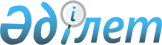 О внесении дополнения в постановление Правления Национального Банка 
Республики Казахстан от 16 февраля 2002 года N 54 "Об утверждении Правил расчета критериев финансовой устойчивости для организаций, осуществляющих брокерскую и дилерскую деятельность на рынке ценных бумаг, и представления отчетности по их соблюдению", зарегистрированное в Министерстве юстиции 
Республики Казахстан под N 1852
					
			Утративший силу
			
			
		
					Постановление Правления Национального Банка Республики Казахстан от 19 августа 2003 года N 297. Зарегистрировано в Министерстве юстиции Республики Казахстан 13 сентября 2003 г. N 2488. Утратило силу - постановлением Правления Агентства РК по регулированию и надзору финансового рынка и финансовых организаций от 25 сентября 2004 года N 264 (V043196)



      В целях совершенствования регулирования брокерской и дилерской деятельности на рынке ценных бумаг и на основании подпункта 8) 
 пункта 15-1) 
 Положения о Национальном Банке Республики Казахстан, утвержденного Указом Президента Республики Казахстан от 11 августа 1999 года N 188, Правление Национального Банка Республики Казахстан 

ПОСТАНОВЛЯЕТ

:




      1. Внести в 
 постановление 
 Правления Национального Банка Республики Казахстан от 16 февраля 2002 года N 54 "Об утверждении Правил расчета критериев финансовой устойчивости для организаций, осуществляющих брокерскую и дилерскую деятельность на рынке ценных бумаг, и представления отчетности по их соблюдению", (зарегистрированное в Реестре государственной регистрации нормативных правовых актов Республики Казахстан под N 1852, опубликованное 6 - 19 мая 2002 года в изданиях Национального Банка Республики Казахстан "Казакстан Улттык Банкiнiн Хабаршысы" и "Вестник Национального Банка Казахстана" N 10; с изменениями, утвержденными постановлением Правления Национального Банка Республики Казахстан от 29 мая 2003 года 
 N 181 
 "О внесении изменения в постановление Правления Национального Банка Республики Казахстан от 16 февраля 2002 года N 54 "Об утверждении Правил расчета критериев финансовой устойчивости для организаций, осуществляющих брокерскую и дилерскую деятельность на рынке ценных бумаг, и представления отчетности по их соблюдению", зарегистрированное в Министерстве юстиции Республики Казахстан под N 1852", зарегистрированное в Реестре государственной регистрации нормативных правовых актов Республики Казахстан под N 2370) следующее дополнение:



      Правила расчета критериев финансовой устойчивости для организаций, осуществляющих брокерскую и дилерскую деятельность на рынке ценных бумаг, и представления отчетности по их соблюдению, утвержденные указанным постановлением, дополнить пунктом 2-1 следующего содержания:



      "2-1. Активы Брокера-дилера, представляющие собой требования к организациям, находящимся на стадии ликвидации и (или) признанных банкротами в порядке, установленном законодательством Республики Казахстан, не признаются ликвидными.".




      2. Департаменту финансового надзора (Бахмутова Е.Л.):



      1) совместно с Юридическим департаментом (Шарипов С.Б.) принять меры к государственной регистрации в Министерстве юстиции Республики Казахстан настоящего постановления;



      2) в десятидневный срок со дня регистрации в Министерстве юстиции Республики Казахстан настоящего постановления довести его до сведения заинтересованных подразделений центрального аппарата Национального Банка Республики Казахстан, закрытого акционерного общества "Казахстанская фондовая биржа", объединения юридических лиц "Ассоциация финансистов Казахстана", брокеров-дилеров, не являющихся членами закрытого акционерного общества "Казахстанская фондовая биржа".




      3. Контроль над исполнением настоящего постановления возложить на заместителя Председателя Национального Банка Республики Казахстан Сайденова А.Г.




      4. Настоящее постановление вводится в действие по истечении четырнадцати дней со дня государственной регистрации в Министерстве юстиции Республики Казахстан.


      Председатель




      Национального Банка


					© 2012. РГП на ПХВ «Институт законодательства и правовой информации Республики Казахстан» Министерства юстиции Республики Казахстан
				